СОВЕТ НАРОДНЫХ ДЕПУТАТОВ НАГАВСКОГО СЕЛЬСКОГО ПОСЕЛЕНИЯ КОТЕЛЬНИКОВСКОГО МУНИЦИПАЛЬНОГО РАЙОНА ВОЛГОГРАДСКОЙ  ОБЛАСТИРЕШЕНИЕот 5.07.2017 года							№ 105/116Об утверждении порядка подготовки и утверждения местных нормативов градостроительного проектирования Нагавского сельского поселения Котельниковского муниципального района Волгоградской областиВ соответствии с Градостроительным кодексом Российской Федерации, Федеральным законом от 6 октября 2003 г. N 131-ФЗ "Об общих принципах организации местного самоуправления в Российской Федерации", учитывая региональные нормативы градостроительного проектирования Волгоградской области, утвержденных Приказом комитета строительства Волгоградской области от 21.03.2016 г. г. N 114-ОД "Об утверждении региональных нормативов градостроительного проектирования Волгоградской области",   Утвердить прилагаемое Положение о порядке подготовки и утверждения местных нормативов градостроительного проектирования Нагавского сельского поселения Котельниковского муниципального района Волгоградской области.  Решение № 104/115 от 2.06.2017 «Об утверждении Положения о порядке подготовки и утверждения местных нормативов градостроительного проектирования Нагавского сельского поселения и внесения изменений в них»  отменить.  Настоящее решение вступает в силу со дня его официального обнародования                       Утверждено решениемСовета народных депутатовНагавского сельского поселения Котельниковского муниципального района Волгоградской областиот 5.07.2017 г.  № 105/116ПОЛОЖЕНИЕО ПОРЯДКЕ ПОДГОТОВКИ И УТВЕРЖДЕНИЯМЕСТНЫХ НОРМАТИВОВ ГРАДОСТРОИТЕЛЬНОГО ПРОЕКТИРОВАНИЯ НАГАВСКОГО СЕЛЬСКОГО ПОСЕЛЕНИЯ КОТЕЛЬНИКОВСКОГО МУНИЦИПАЛЬНОГО РАЙОНА ВОЛГОГРАДСКОЙ ОБЛАСТИОбщие положения1.1. Положение о порядке подготовки и утверждения местных нормативов градостроительного проектирования Нагавского сельского поселения Котельниковского муниципального района Волгоградской области (далее - Положение) разработано в соответствии с Градостроительным кодексом Российской Федерации, Федеральным законом от 6 октября 2003 г. N 131-ФЗ "Об общих принципах организации местного самоуправления в Российской Федерации", региональными нормативами градостроительного проектирования Волгоградской области, утвержденных Приказом комитета строительства Волгоградской области от  21 марта 2016 г. г. N 114-ОД.2. Общие требования к местным нормативам градостроительногопроектирования      2.1.  Состав местных нормативов градостроительного проектирования Нагавского сельского поселения Котельниковского муниципального района Волгоградской области должен соответствовать требованиям, предусмотренным ч.4 ст.29.2 Градостроительного кодекса Российской Федерации: -  основная часть; - материалы по обоснованию расчетных показателей, содержащихся в основной части нормативов градостроительного проектирования;- правила и область применения расчетных показателей, содержащихся в основной части нормативов градостроительного проектирования.     2.2. Подготовка местных нормативов градостроительного проектирования осуществляется с учетом:- социально-демографического состава и плотности населения на территории муниципального района;- планов и программ комплексного социально-экономического развития муниципального района;- предложений органов местного самоуправления и заинтересованных лиц.     2.3. Результатом оказания услуги являются материалы, которые должны включать совокупность расчетных показателей минимально допустимого уровня обеспеченности объектами местного значения поселения и расчетных показателей максимально допустимого уровня территориальной доступности таких объектов для населения поселения, относящимся к областям: 1) планируемые для размещения объекты местного значения поселения, относящиеся к следующим областям:а) электро-, тепло-, газо- и водоснабжение населения, водоотведение;б) автомобильные дороги местного значения;в) физическая культура и массовый спорт, образование, здравоохранение;г) иные области в связи с решением вопросов местного значения поселения.К объектам местного значения относятся объекты капитального строительства, иные объекты, территории, которые необходимы для осуществления органами местного самоуправления полномочий по вопросам местного значения и в пределах переданных государственных полномочий в соответствии с федеральными законами, законом субъекта Российской Федерации, уставами муниципальных образований и оказывают существенное влияние на социально-экономическое развитие поселения. 3. Порядок подготовки и утверждения местных нормативов3.1. Решение о подготовке местных нормативов принимается главой Нагавского сельского поселения  Котельниковского муниципального района Волгоградской области.3.2. Решение о подготовке местных нормативов подлежит обнародованию в установленном порядке и размещается на официальном сайте Нагавского сельского поселения Котельниковского муниципального района Волгоградской области в сети Интернет.3.3. Заказчиком на подготовку местных нормативов выступает администрация Нагавского сельского поселения Котельниковского муниципального района Волгоградской области. 3.4. С целью организации подготовки местных нормативов:специалист администрации  Нагавского сельского поселения Котельниковского муниципального района Волгоградской области организовывает подготовку проекта муниципального правового акта Нагавского сельского поселения Котельниковского муниципального района Волгоградской области, предусмотренного пунктом 3.1 настоящего Положения, осуществляет разработку технического задания на подготовку местных нормативов градостроительного проектирования.3.5. Организация подготовки местных нормативов включает в себя:- разработку конкурсной документации, технического задания на подготовку местных нормативов, в которых формулируются в краткой форме основные цели и задачи разработки, этапы работы и сроки их выполнения;- определение требований к разработчику местных нормативов в порядке, установленном действующим законодательством;3.6. Администрация Нагавского сельского поселения Котельниковского муниципального района осуществляет проверку проекта местных нормативов до его представления на утверждение в Совет народных депутатов Нагавского сельского поселения Котельниковского муниципального района Волгоградской области (при необходимости с привлечением научно-исследовательских, проектных и других организаций и объединений, обладающих научным потенциалом и необходимым опытом практической работы в этой области).3.7. Местные нормативы утверждаются решением Совета народных депутатов Нагавского сельского поселения Котельниковского муниципального района Волгоградской области. 3.8. Не допускается утверждение местных нормативов, содержащих минимальные расчетные показатели обеспечения благоприятных условий жизнедеятельности человека ниже содержащихся в региональных нормативах градостроительного проектирования Волгоградской области.3.9. Решение Совета народных депутатов Нагавского сельского поселения Котельниковского муниципального района Волгоградской области об утверждении местных нормативов подлежит обнародованию в установленном порядке и размещается на официальном сайте Нагавского сельского поселения Котельниковского муниципального района Волгоградской области в сети Интернет.4. Внесение изменений в местные нормативы4.1. В случае если после утверждения местных нормативов вступили в действие федеральные или региональные нормативные правовые акты, иные нормативные документы, изменяющие требования к градостроительному проектированию, а также возникла необходимость совершенствовать нормативы градостроительного проектирования, в местные нормативы вносятся соответствующие изменения.4.2. Порядок внесения изменений в местные нормативы аналогичен порядку подготовки и утверждения местных нормативов, изложенному в разделе 4 настоящего Положения.5. Финансирование5.1. Финансирование мероприятий по подготовке местных нормативов осуществляется в пределах средств, предусмотренных на эти цели в бюджете Нагавского сельского поселения  Котельниковского муниципального района Волгоградской области.6. Порядок внесения изменений в настоящее Положение6.1. Изменения в настоящее Положение вносятся муниципальным правовым актом Совета народных депутатов Котельниковского муниципального района Волгоградской области и вступают в силу со дня официального обнародования.7. Контроль за соблюдением местных нормативов7.1. Администрация Нагавского сельского поселения Котельниковского муниципального района Волгоградской области в пределах своей компетенции осуществляет контроль за соблюдением местных нормативов при:- подготовке проектов документов территориального планирования, градостроительного зонирования и документации по планировке территории, а также при внесении изменений в указанные виды градостроительной документации;- архитектурно-строительном проектировании;- проведении инженерных изысканий для подготовки проектной документации;-оформлении исходно-разрешительной документации для архитектурно-строительного проектирования.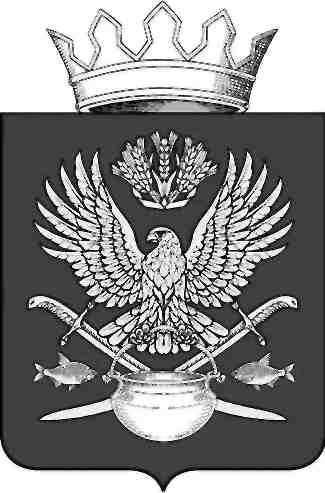 Глава Нагавскогосельского поселенияП.А.Алпатов